Amppari-koulu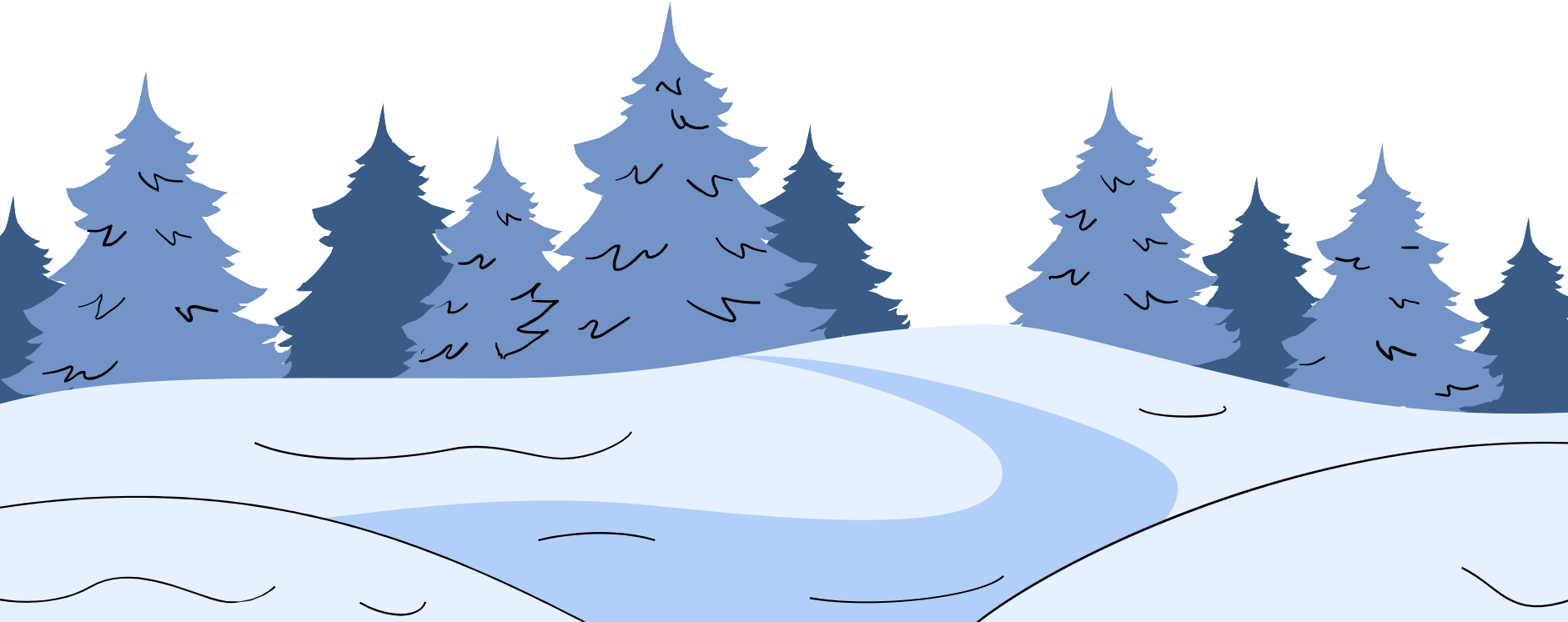 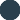 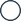 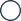 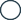 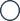 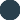 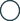 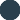 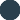 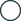 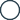 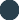 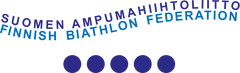 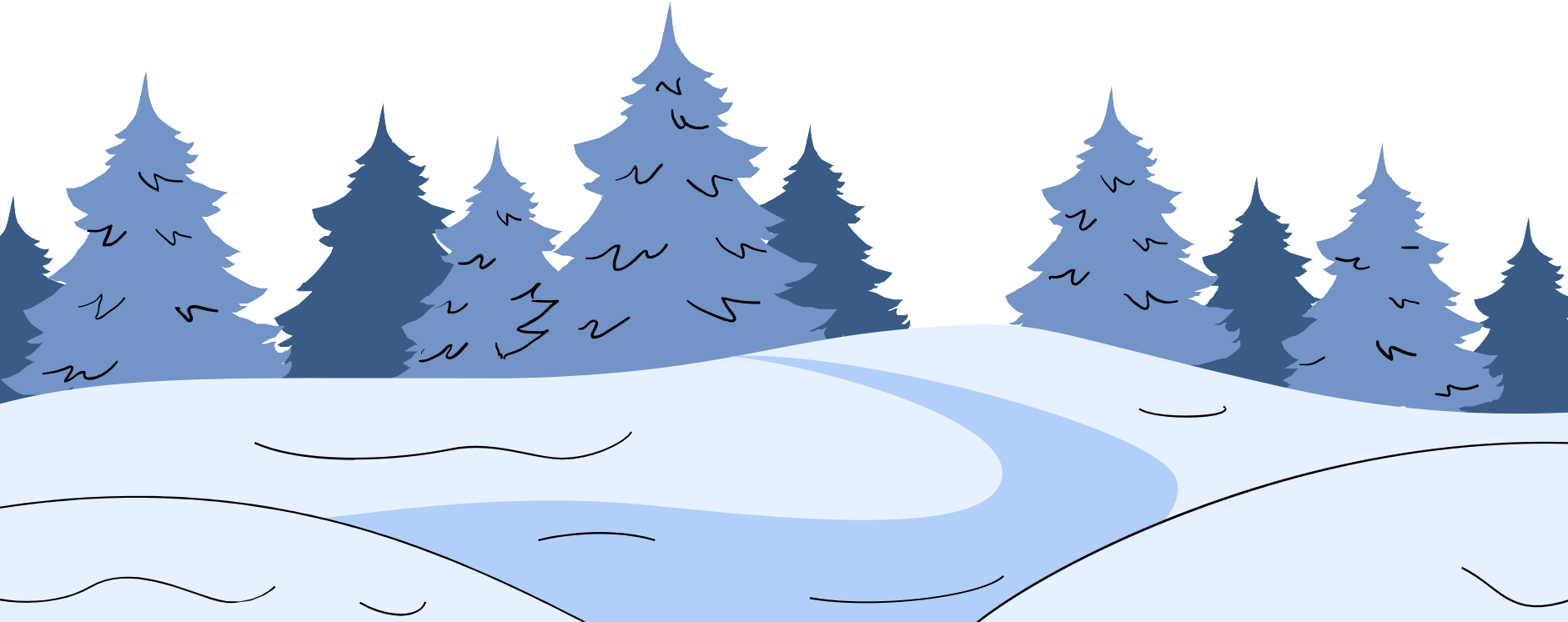 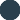 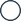 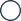 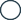 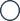 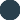 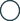 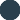 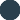 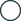 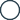 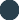 7–12-vuotiaille 15.8.-19.12.2024